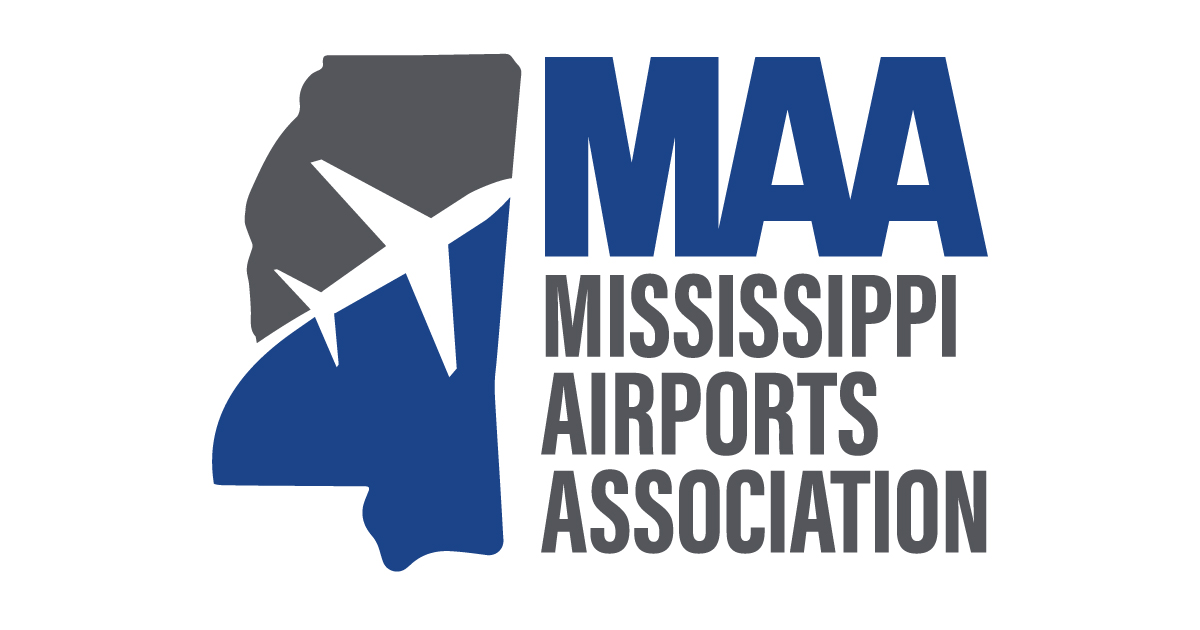 P. O. Box 16803 • Jackson, Mississippi  39236 • 877-397-3929PresidentTom HeanueHattiesburg Laurel Regional AirportVice-PresidentWes KirkpatrickMonroe County AirportSecretaryMatt OwensHesler-Noble Field, LaurelTreasurerMike ForsterLouisville Winston County Airport AuthorityAssistant TreasurerMatt DowellGolden Triangle Regional AirportPast PresidentSam WashingtonGreenville Mid-Delta AirportDirectorsNick ArdilloNPA, LLCTommy BoothMichael Baker InternationalPaul BrownJackson Municipal Airport AuthorityElton JayMDOT Aeronautics (Retired)Chanse WatsonStennis International AirportClay WilliamsGulfport Biloxi International AirportTom WilliamsMeridian Regional Airport